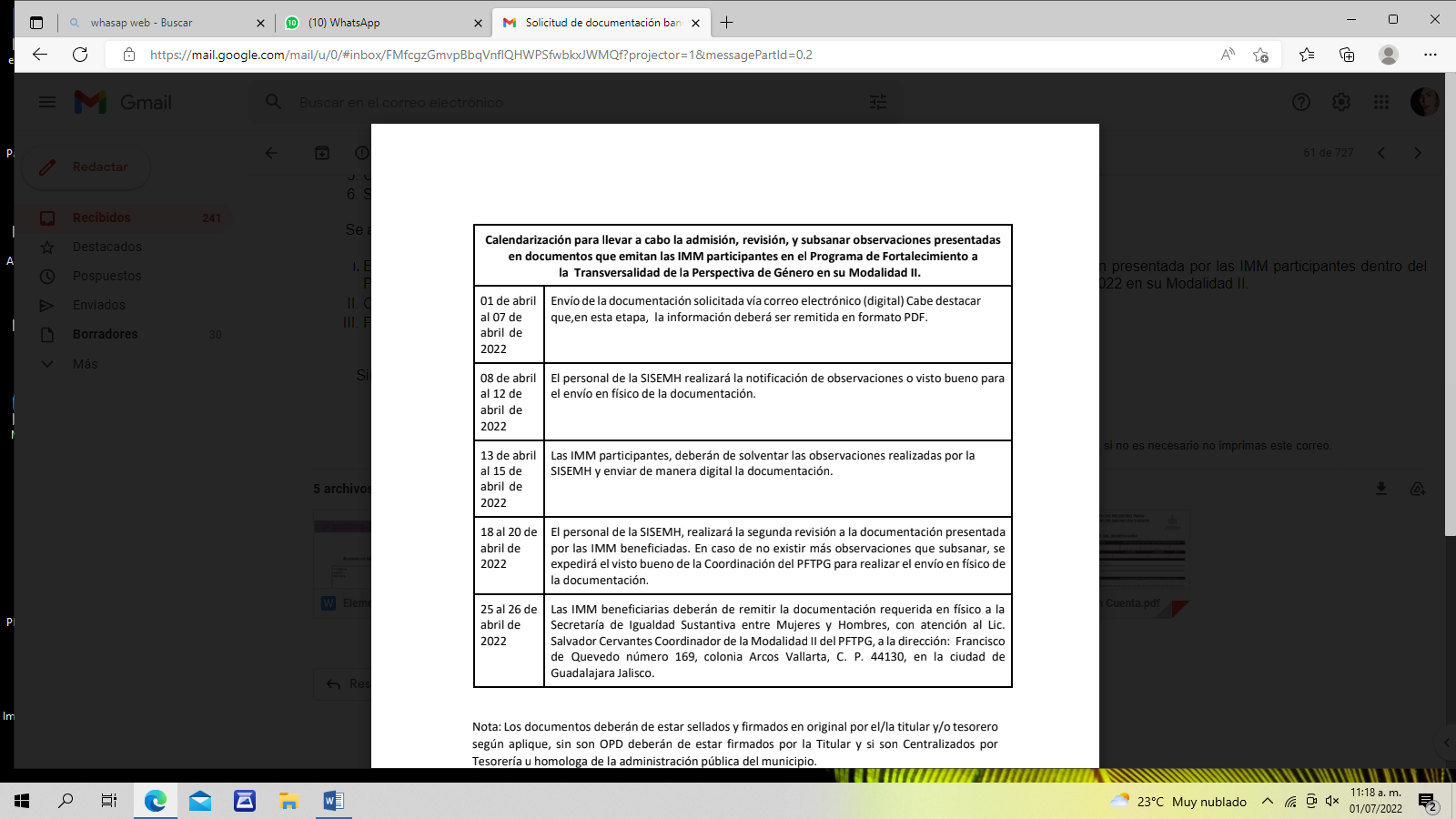 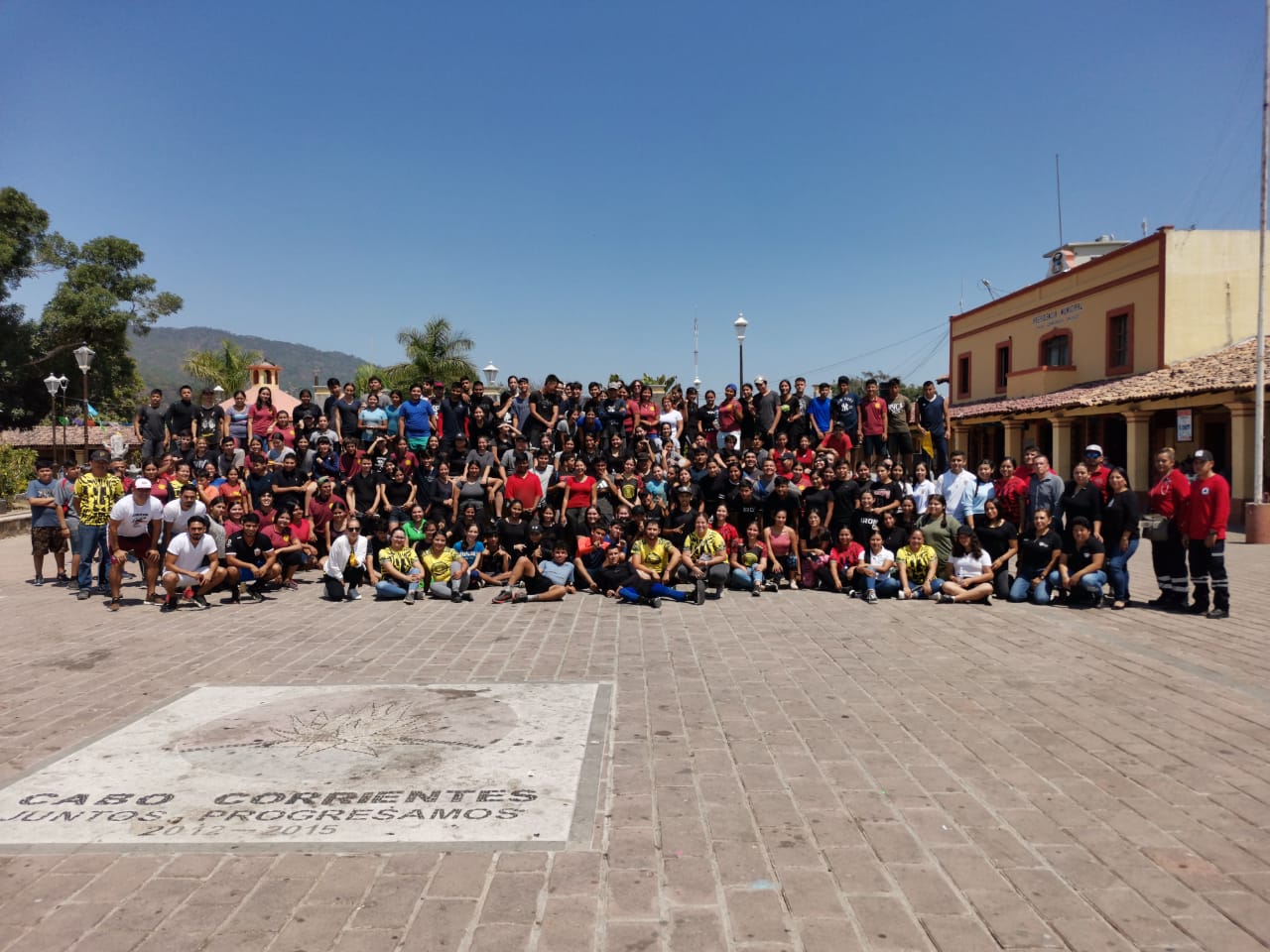 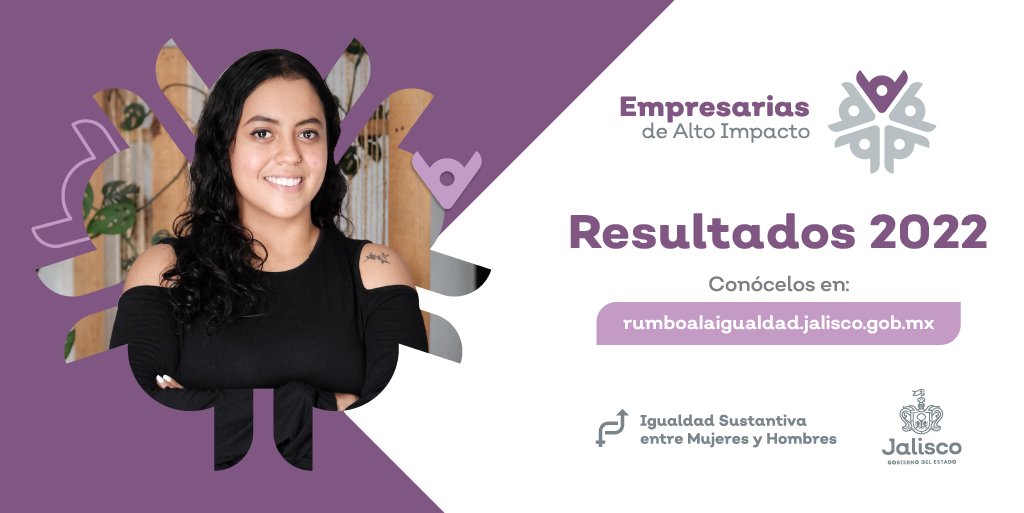 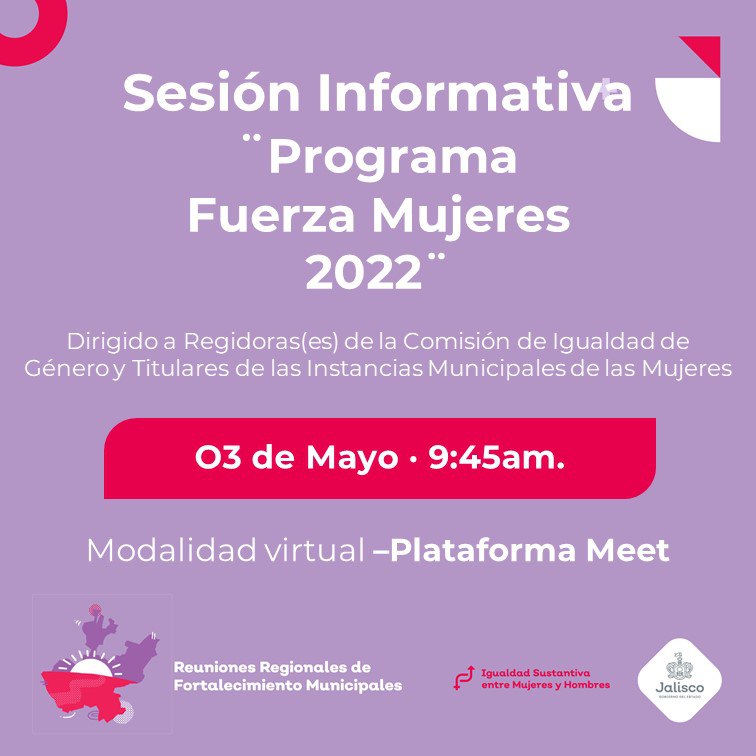 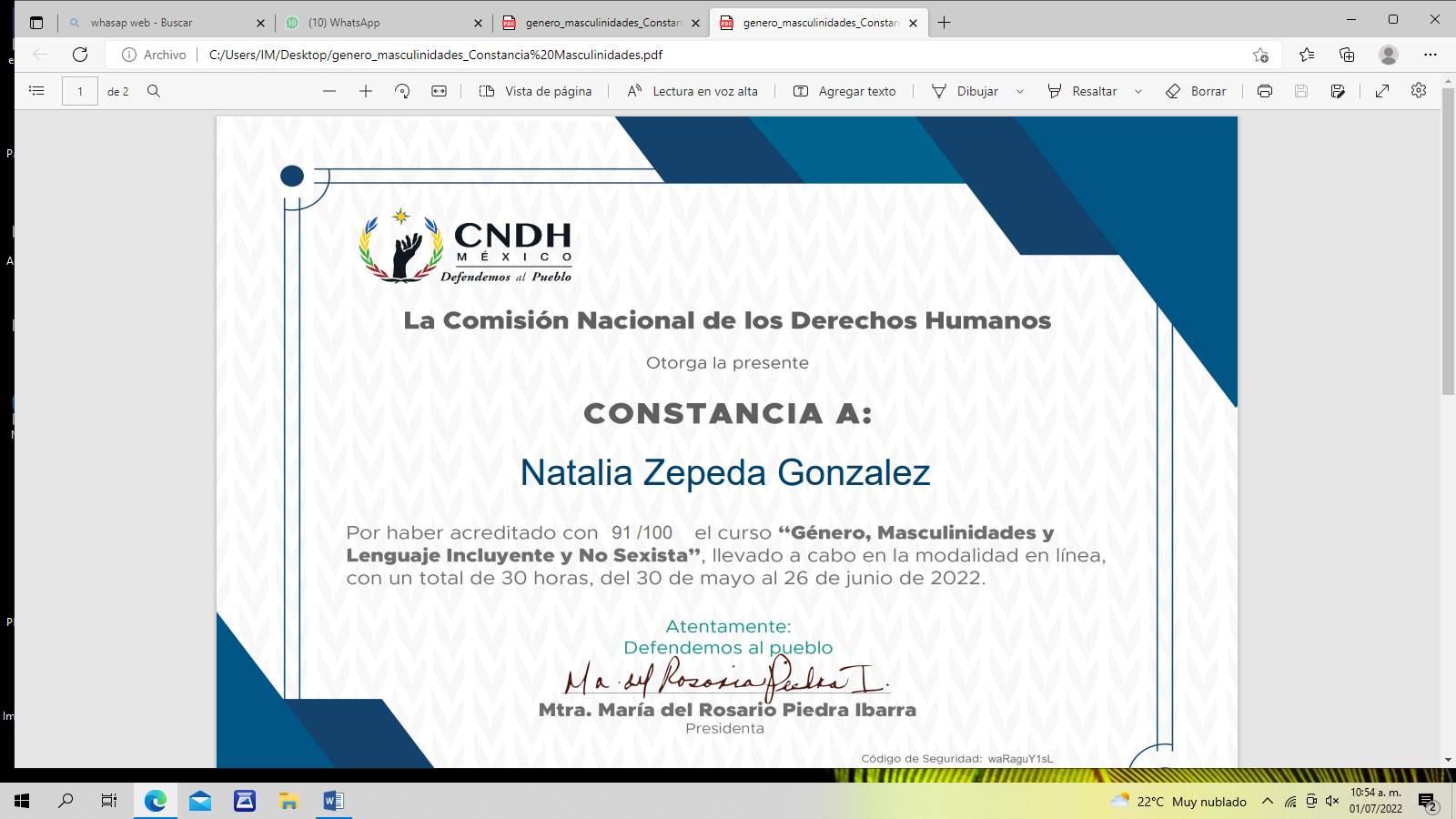 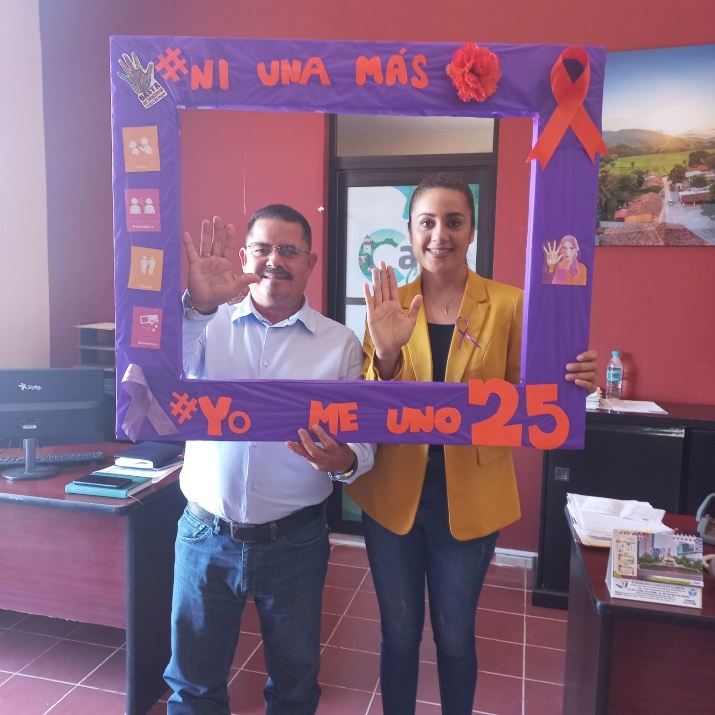 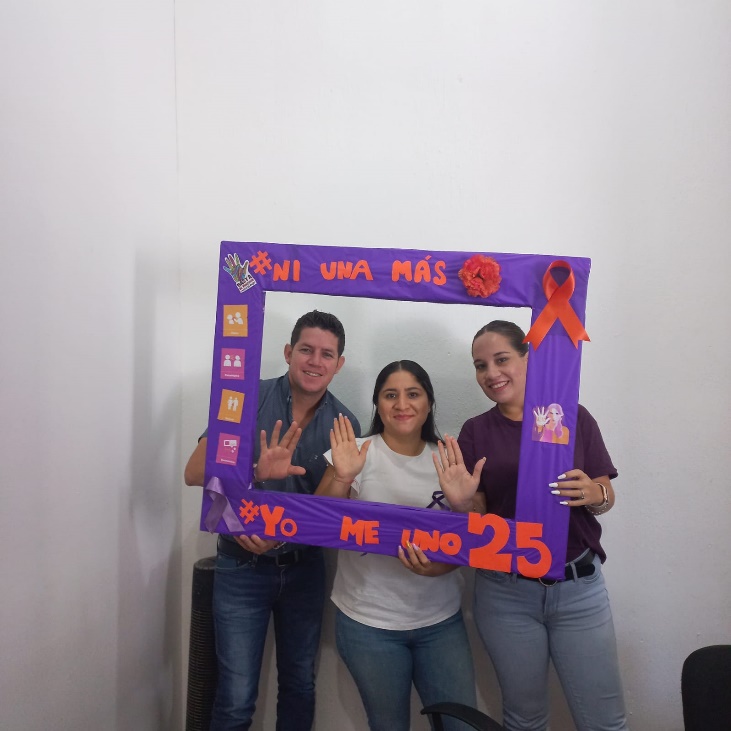 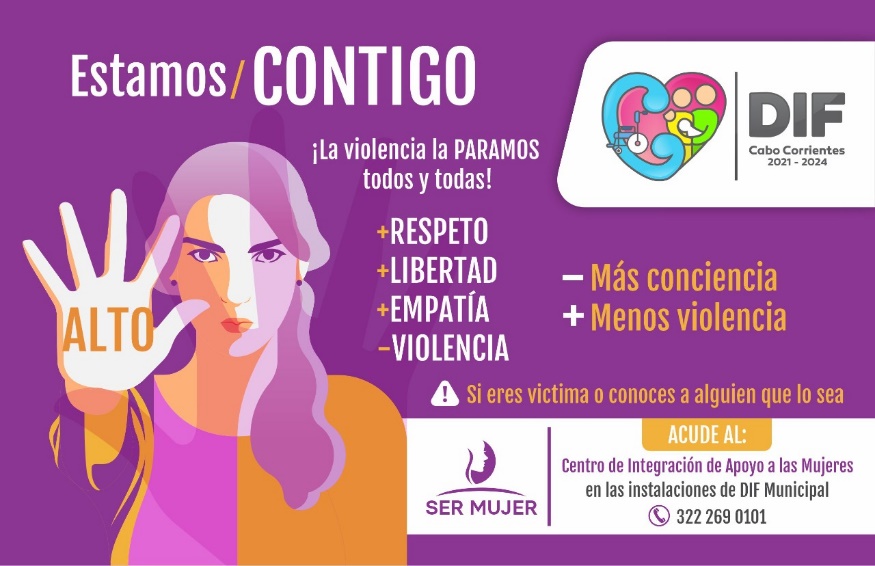 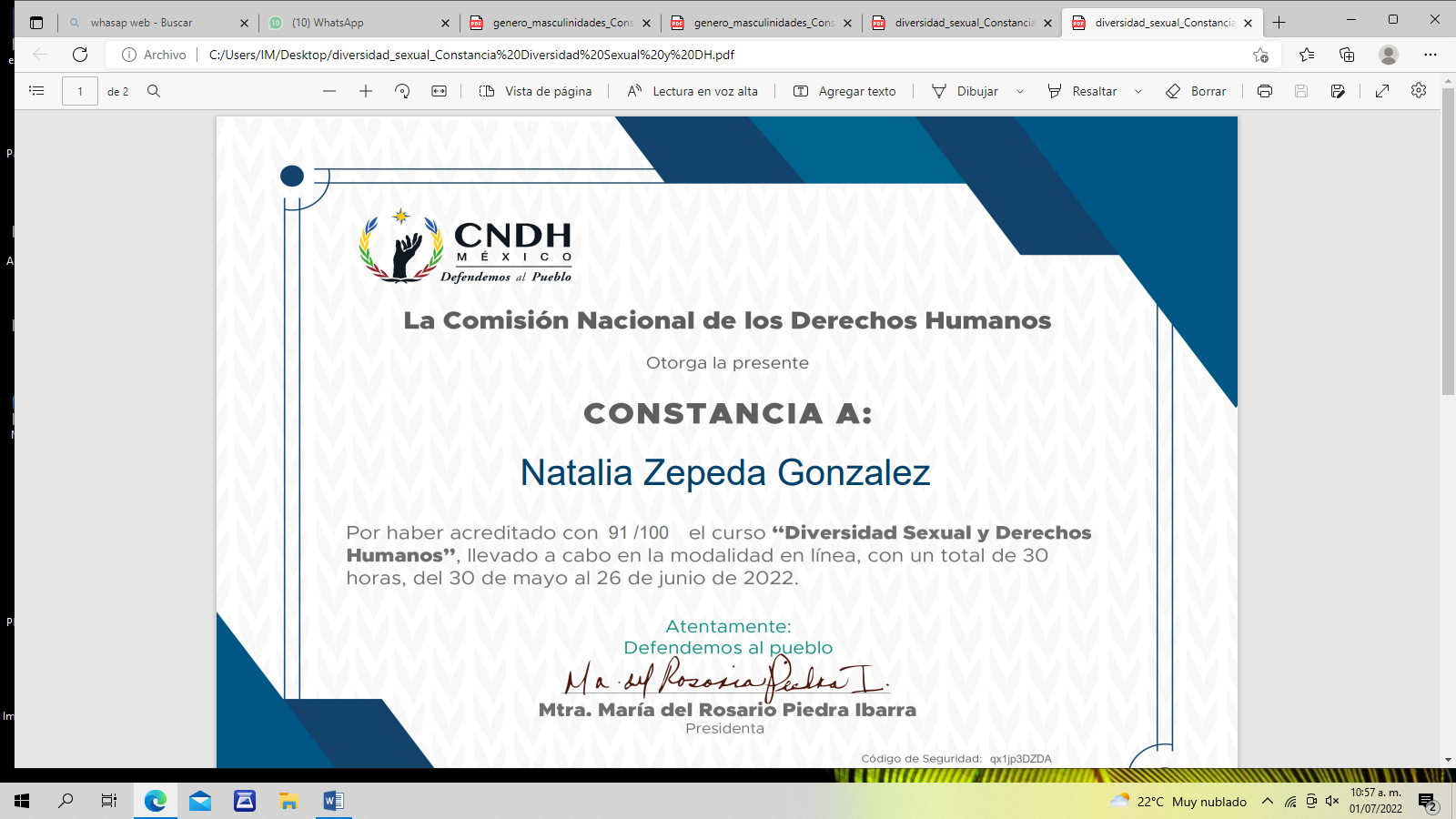 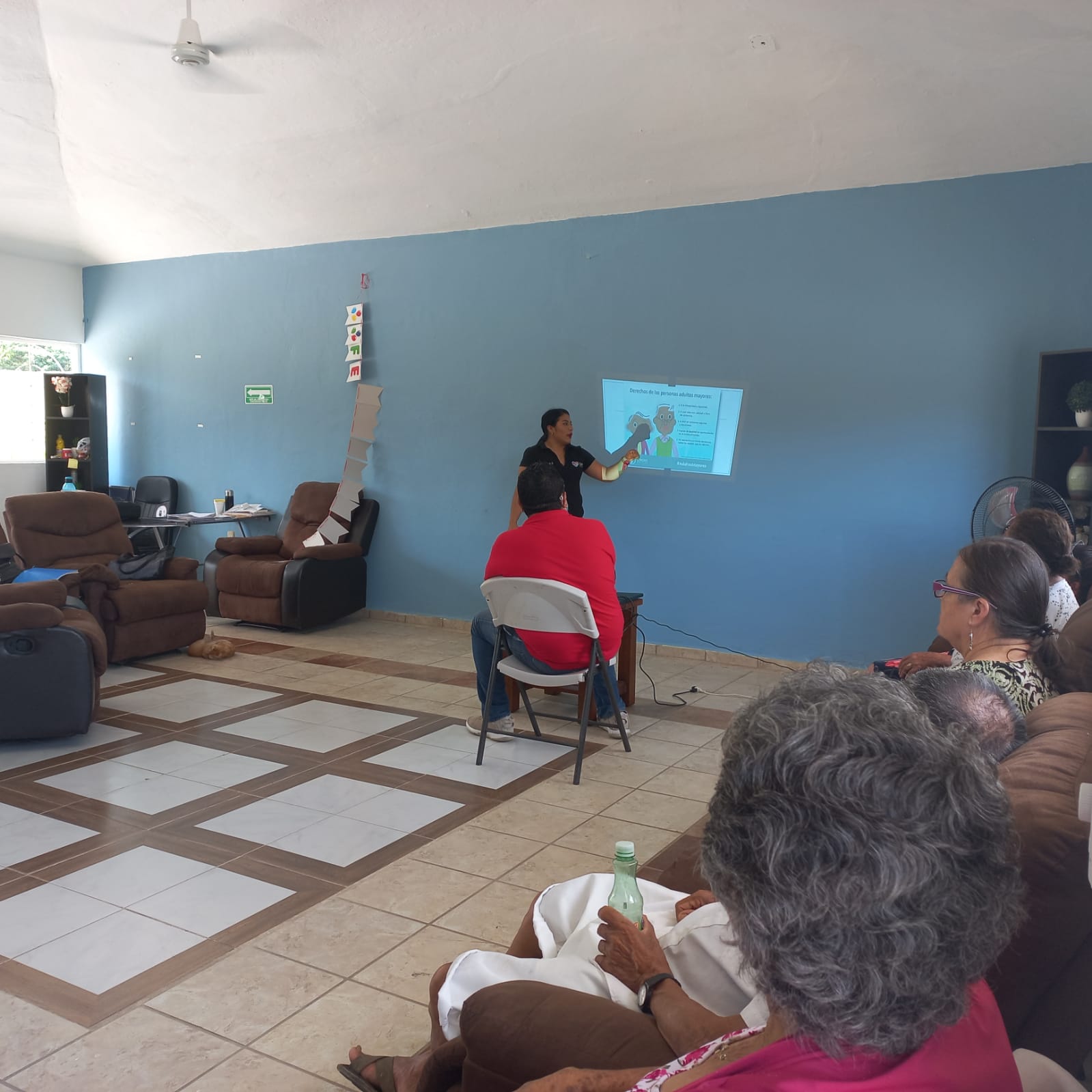 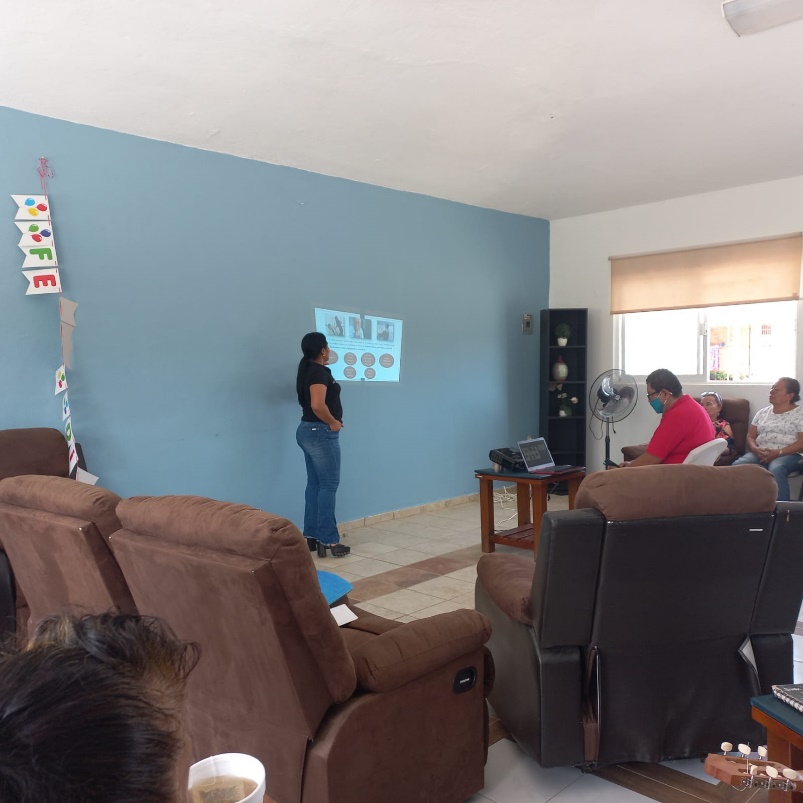 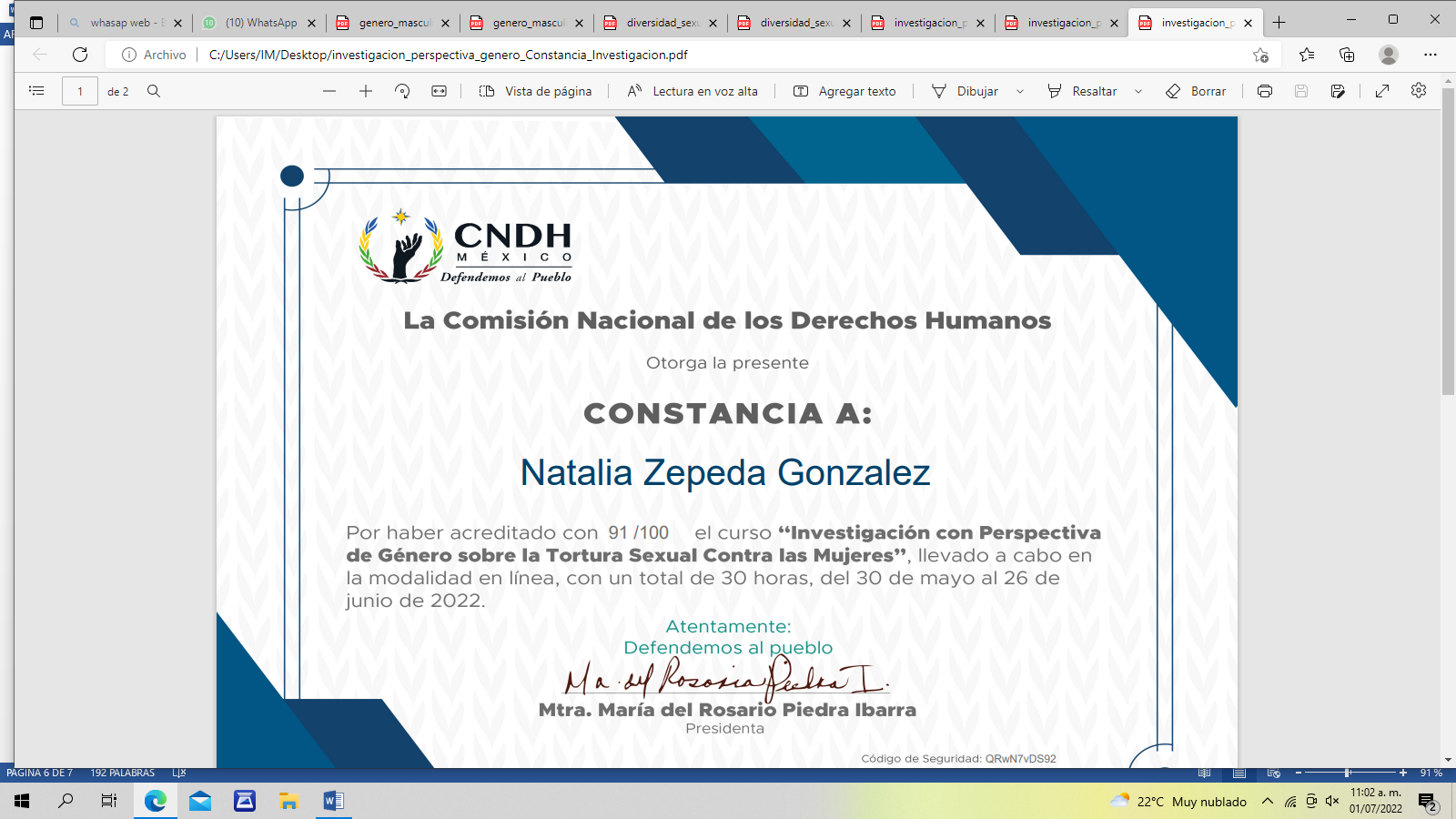 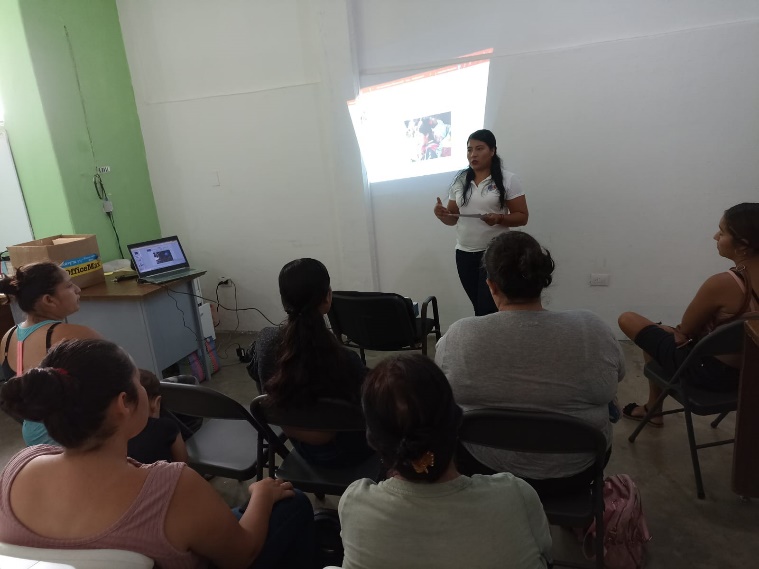 ABRILDiagnóstico de la Instancia MunicipalSeguimiento del Proyecto Fortalecimiento a la Transversalidad de la Perspectiva de Genero. Asesorías Jurídicas (1)MAYOSesión Informativa Fuerza Mujeres Sesión Informativa Empresarias Alto ImpactoSesión Informativa Recomendación Derechos Humanos Capacitación Comunicación con Perspectiva de Genero. Reunión Mesa de Trabajo para la Construcción de la Paz y SeguridadAsesorías Jurídicas (1)Atención Usuarias (3)Día Naranja  Redes Sociales Funcionariado Publico distintivo MoradoParticipación en el Really del Día del TabacoCurso de Genero Masculinidades y Lenguaje Excluyente y No Sexista.JUNIOCampaña con Funcionariado Publico “Fin a la Violencia de Genero”Platica sobre el  Código VioletaPlatica sobre Abuso y Maltrato en la VejezSolicitud  de Capacitación para las Instancias con atención a Mujeres Víctimas de Violencia.Reunión Mesa para la Construcción de la Paz y Seguridad.Asesorías Jurídicas (1)Atención Usuarias (1)Curso Diversidad Sexual y Derechos Humanos Curso Investigación y Perspectiva de Genero sobre la Tortura Sexual